Četrtek, 14. 5. 2020ŠPORT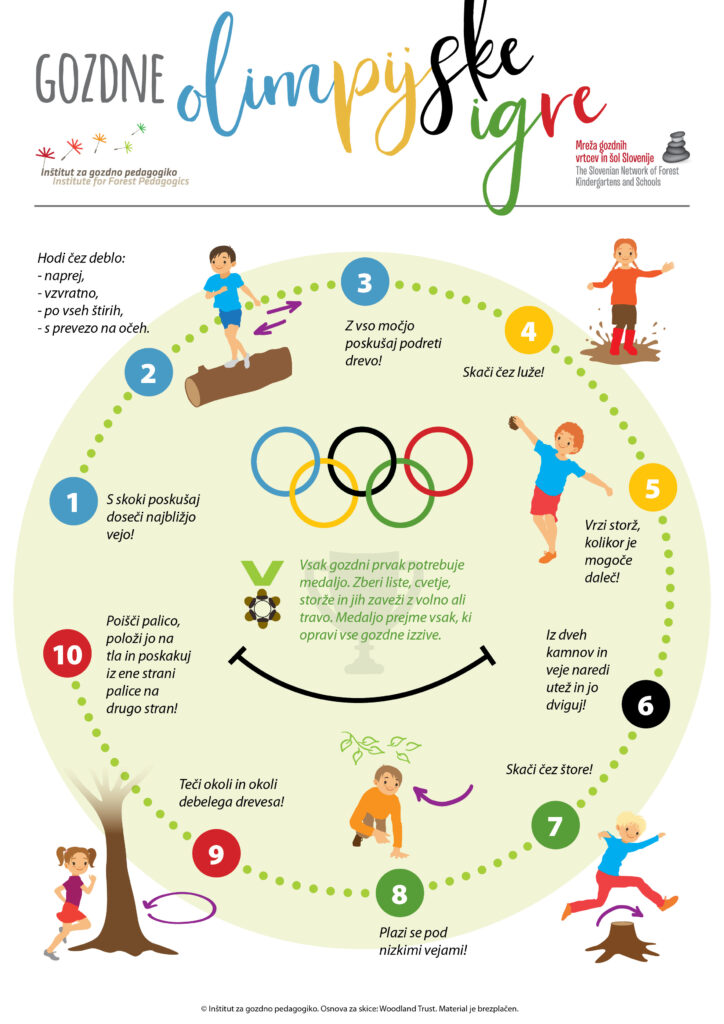 SPOZNAVANJE OKOLJAOPAZUJEM NARAVO – UTRJEVANJEPojdi na sprehod in si oglej vse spremembe v naravi.Uporabi več čutil (voh, vid, tip, sluh).Kaj opaziš na poljih, sadovnjaku, vrtu in gozdu?Kaj se je spremenilo od tvojega zadnjega opazovanja?SLOVENŠČINA URNIKPoslušaj posnetek:Še enkrat glasno preberi besedilo v delovnem zvezku na strani 78 in nato ustno odgovori na vprašanji pri 1. nalogi. Pri 2. nalogi na strani 79, odgovori na zastavljena vprašanja, odgovore najdeš v besedilu na začetku (stran 78). Odgovarjaj v celih povedih in ne pozabi na veliko začetnico.Rešitve 2. naloge najdeš v prilogi 1. Na strani 80 pri 3. nalogi izpolni svoj urnik – tako kot ga imaš v šoli. Nato pri 4. nalogi označi pravilne odgovore.Kdor želi lahko reši REBUS pri 5. nalogi.MATEMATIKADanes boš sešteval in odšteval skupaj (do 100 brez prehoda – utrjevanje). Reševal boš naloge v delovnem zvezku. Na strani 87 reši 1. nalogo, na strani 88 reši  2. nalogo, na strani 89 pa reši 3. in 4. nalogo. Izziv reši kdor želi. Če imaš težave si pomagaj s stotičnim kvadratom, risanjem ali kockami.